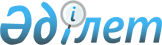 О внесении изменений в некоторые решения Правительства Республики КазахстанПостановление Правительства Республики Казахстан от 19 октября 2023 года № 928.
      Правительство Республики Казахстан ПОСТАНОВЛЯЕТ: 
      1. Утвердить прилагаемые изменения, которые вносятся в некоторые решения Правительства Республики Казахстан.
      2. Настоящее постановление вводится в действие по истечении десяти календарных дней после дня его первого официального опубликования. Изменения, которые вносятся в некоторые решения Правительства Республики Казахстан
      1. В постановлении Правительства Республики Казахстан от 21 января 2003 года № 64 "Об утверждении Правил осуществления социальной реабилитации лиц, потерпевших от акта терроризма":
      преамбулу изложить в следующей редакции:
      "В соответствии со статьей 17 Закона Республики Казахстан "О противодействии терроризму" Правительство Республики Казахстан ПОСТАНОВЛЯЕТ:";
      в Правилах осуществления социальной реабилитации лиц, потерпевших от акта терроризма, утвержденных указанным постановлением: 
      пункт 1 изложить в следующей редакции:
      "1. Настоящие Правила осуществления социальной реабилитации лиц, потерпевших от акта терроризма (далее – Правила), разработаны в соответствии с Законом Республики Казахстан "О противодействии терроризму" и определяют порядок осуществления социальной реабилитации лиц, потерпевших от акта терроризма.";
      пункт 7 изложить в следующей редакции:
      "7. Для получения социальной реабилитации потерпевший или действующий от его имени близкий родственник (законный представитель) обращаются в территориальный орган уполномоченного государственного органа по координации деятельности в сфере противодействия терроризму (далее – территориальный орган Комитета национальной безопасности Республики Казахстан) с заявлением с указанием фамилии, имени, отчества (при его наличии), индивидуального идентификационного номера (ИИН), адреса места жительства потерпевшего и вида социальной реабилитации, которую он желает получить.".
      2. В постановлении Правительства Республики Казахстан от 30 ноября 2010 года № 1293 "О возмещении причиненного материального ущерба, связанного с использованием в зоне проведения антитеррористической операции транспортных средств, принадлежащих организациям или физическим лицам":
      преамбулу изложить в следующей редакции:
      "В соответствии с подпунктом 6) пункта 1 статьи 15-1 Закона Республики Казахстан "О противодействии терроризму" Правительство Республики Казахстан ПОСТАНОВЛЯЕТ:";
      в Правилах возмещения причиненного материального ущерба, связанного с использованием в зоне проведения антитеррористической операции транспортных средств, принадлежащих организациям или физическим лицам, утвержденных указанным постановлением: 
      пункты 5, 6, 7 и 8 изложить в следующей редакции: 
      "5. Уполномоченный орган или его территориальный орган в течение семи рабочих дней со дня регистрации заявления организуют процедуру определения размера ущерба, причиненного транспортному средству, посредством привлечения оценщика, выбранного собственником транспортного средства, для определения в соответствии с законодательством Республики Казахстан об оценочной деятельности рыночной стоимости ремонтно-восстановительных работ по восстановлению транспортного средства или определения рыночной стоимости транспортного средства на дату, предшествующую дате наступления ущерба, в случае, если транспортное средство не подлежит восстановлению.
      При этом расходы, связанные с организацией проведения оценки, возлагаются на уполномоченный орган или его территориальные органы.
      6. В случае, если заявитель просит компенсировать только стоимость израсходованных горюче-смазочных материалов, то проведение оценки размера ущерба, причиненного транспортному средству, у оценщика не требуется.
      7. Собственник транспортного средства в течение семи рабочих дней со дня представления им заявления на возмещение ущерба сохраняет данное транспортное средство в таком состоянии, в каком оно находилось после проведения антитеррористической операции, и обеспечивает возможность должностным лицам уполномоченного органа или его территориального органа произвести осмотр поврежденного транспортного средства, а также оценщику определить рыночную стоимость ремонтно-восстановительных работ по восстановлению транспортного средства или рыночную стоимость транспортного средства в случае, если транспортное средство не подлежит восстановлению.
      8. Организация оценки ремонтно-восстановительных работ по восстановлению транспортного средства и рыночной стоимости транспортного средства, не подлежащего восстановлению, включает следующие этапы:
      1) выбор собственником транспортного средства оценщика в соответствии с реестрами членов палат оценщиков, размещенными на интернет-ресурсах палат оценщиков;
      2) определение места проведения оценки по согласованию с собственником транспортного средства и оценщиком;
      3) проведение оценки поврежденного транспортного средства;
      4) ознакомление собственника транспортного средства с отчетом об оценке.";
      пункты 11 и 12 изложить в следующей редакции:
      "11. Если уполномоченным органом или его территориальным органом в срок, установленный пунктом 5 настоящих Правил, не будет организована у оценщика оценка, то собственник транспортного средства может самостоятельно воспользоваться услугами оценщика.
      Документально подтвержденные расходы собственника транспортного средства по оплате услуг оценщика включаются в сумму возмещаемого ущерба.
      12. После составления оценщиком отчета об оценке руководитель уполномоченного органа или его территориального органа издает приказ о возмещении материального ущерба, причиненного при обстоятельствах, указанных в пункте 1 настоящих Правил.".
      3. В постановлении Правительства Республики Казахстан от 22 декабря 2010 года № 1404 "Об утверждении Правил организации деятельности в сфере противодействия терроризму в Республике Казахстан": 
      преамбулу изложить в следующей редакции:
      "В соответствии с подпунктом 3) пункта 3 статьи 4 Закона Республики Казахстан "О противодействии терроризму" Правительство Республики Казахстан ПОСТАНОВЛЯЕТ:";
      в Правилах организации деятельности в сфере противодействия терроризму в Республике Казахстан, утвержденных указанным постановлением: 
      абзац третий пункта 3 изложить в следующей редакции:
      "акиматами областей, городов республиканского значения, столицы, районов (городов областного значения) в рамках антитеррористических комиссий, которые создаются при местном исполнительном органе области, города республиканского значения, столицы, района (города областного значения).";
      пункт 6 изложить в следующей редакции:
      "6. Деятельность государственных органов и органов местного самоуправления по профилактике терроризма осуществляется в пределах их компетенции в соответствии с законами Республики Казахстан "О противодействии терроризму"  и "О профилактике правонарушений" посредством реализации комплекса мер, в ходе которых используются политические, социально-экономические, информационно-пропагандистские, образовательные методы, а также методы физической, технической защиты и правового предупреждения, имеющие приоритетное значение для снижения уровня и масштаба террористических угроз.";
      пункт 18 изложить в следующей редакции:
      "18. Для своевременного реагирования и пресечения актов терроризма в областях, городах республиканского значения, столице, районах (городах областного значения) действуют оперативные штабы по борьбе с терроризмом, которые являются постоянно действующими органами оперативного управления силами и средствами государственных органов, привлекаемых к проведению антитеррористической операции.
      Для своевременного реагирования и пресечения актов терроризма в отношении объектов морской экономической деятельности, расположенных на континентальном шельфе, либо морских плавательных средств создается постоянно действующий морской оперативный штаб по борьбе с терроризмом.
      На республиканском уровне действует республиканский оперативный штаб по борьбе с терроризмом, осуществляющий руководство деятельностью вышеназванных оперативных штабов.".
      4. В постановлении Правительства Республики Казахстан от 28 августа 2013 года № 877 "Об утверждении Правил возмещения имущественного вреда, причиненного физическим и юридическим лицам в результате акта терроризма":
      преамбулу изложить в следующей редакции:
      "В соответствии с подпунктом 7) пункта 3 статьи 4 Закона Республики Казахстан "О противодействии терроризму" Правительство Республики Казахстан ПОСТАНОВЛЯЕТ:";
      в Правилах возмещения имущественного вреда, причиненного физическим и юридическим лицам в результате акта терроризма, утвержденных указанным постановлением: 
      пункт 6 изложить в следующей редакции:
      "6. Определение размера возмещаемой стоимости имущества осуществляется местным исполнительным органом при участии владельца имущества и оценщика.
      Размер возмещения стоимости имущества определяется на основании отчета об оценке рыночной стоимости ремонтно-восстановительных работ с учетом расходов, необходимых для восстановления (ремонта) поврежденного имущества, и (или) размера уценки имущества вследствие его повреждения либо на основании отчета об оценке рыночной стоимости имущества, утраченного в результате акта терроризма, по рыночным ценам, действующим в данной местности на момент возмещения стоимости имущества, с учетом износа утраченного или поврежденного имущества.
      Расходы на восстановление (ремонт) поврежденного имущества подтверждаются сметой или калькуляцией затрат на его восстановление.
      Документально подтвержденные расходы владельца имущества по оплате услуг, связанных с проведением оценки имущества, составлением смет и калькуляцией затрат на восстановление (ремонт) поврежденного имущества, включаются в возмещаемую стоимость имущества.";
      часть первую пункта 10 изложить в следующей редакции:
      "10. При представлении неполного пакета документов, указанных в пункте 9 настоящих Правил, рассмотрение заявления приостанавливается, а заявитель письменно извещается о необходимости представить недостающие документы в срок не позднее шестидесяти календарных дней с момента получения извещения.";
      пункты 12 и 13 изложить в следующей редакции:
      "12. Местный исполнительный орган в течение семи рабочих дней со дня регистрации заявления организует оценку стоимости имущества или ремонтно-восстановительных работ для определения размера ущерба, причиненного имуществу, у оценщика, выбранного собственником имущества в соответствии с законодательством Республики Казахстан об оценочной деятельности.
      При этом расходы, связанные с организацией проведения оценки, возлагаются на местный исполнительный орган.
      13. Организация оценки ремонтно-восстановительных работ или стоимости имущества включает следующие этапы:
      1) выбор собственником имущества оценщика в соответствии с реестрами членов палат оценщиков, размещенных на интернет-ресурсах палат оценщиков;
      2) определение времени и места проведения оценки по согласованию с собственником имущества;
      3) проведение оценки поврежденного имущества;
      4) ознакомление собственника имущества с отчетом об оценке.";
      пункты 16 и 17 изложить в следующей редакции:
      "16. Если местным исполнительным органом в срок, установленный пунктом 12 настоящих Правил, не будет организована оценка у оценщика, то собственник имущества может самостоятельно выбрать оценщика и воспользоваться его услугами. Документально подтвержденные расходы собственника имущества по оплате услуг оценщика включаются в сумму возмещаемого ущерба.
      17. После составления оценщиком отчета об оценке на основании заявления и соответствующих документов местным исполнительным органом в установленном законодательством порядке разрабатывается проект решения, предусматривающего выделение средств на возмещение вреда из резерва на неотложные затраты соответствующего местного исполнительного органа.
      В случае отказа в возмещении стоимости имущества местный исполнительный орган направляет заявителю письменное извещение с указанием причин отказа.";
      приложения 1 и 2 к указанным Правилам изложить в новой редакции согласно приложениям 1 и 2 к настоящим изменениям.
      5. В постановлении Правительства Республики Казахстан от 3 сентября 2013 года № 914 "Об утверждении Правил возмещения вреда физическим и юридическим лицам, причиненного при пресечении акта терроризма правомерными действиями должностных лиц государственных органов, осуществляющих противодействие терроризму":
      преамбулу изложить в следующей редакции:
      "В соответствии с подпунктом 6) пункта 3 статьи 4 Закона Республики Казахстан "О противодействии терроризму" Правительство Республики Казахстан ПОСТАНОВЛЯЕТ:";
      в Правилах возмещения вреда физическим и юридическим лицам, причиненного при пресечении акта терроризма правомерными действиями должностных лиц государственных органов, осуществляющих противодействие терроризму, утвержденных указанным постановлением: 
      пункт 7 изложить в следующей редакции:
      "7. Определение размера возмещаемой стоимости имущества осуществляется уполномоченным органом или его территориальным органом при участии владельца имущества и оценщика.
      Размер возмещения стоимости имущества определяется на основании отчета об оценке рыночной стоимости ремонтно-восстановительных работ с учетом расходов, необходимых для восстановления (ремонта) поврежденного имущества, и (или) размера уценки имущества вследствие его повреждения либо на основании отчета об оценке рыночной стоимости имущества, утраченного в результате акта терроризма, по рыночным ценам, действующим в данной местности на момент возмещения стоимости имущества, с учетом износа утраченного или поврежденного имущества.
      Расходы на восстановление (ремонт) поврежденного имущества подтверждаются сметой или калькуляцией затрат на его восстановление.
      Документально подтвержденные расходы владельца имущества по оплате услуг, связанных с проведением оценки имущества, составлением смет и калькуляцией затрат на восстановление (ремонт) поврежденного имущества, включаются в возмещаемую стоимость имущества.";
      подпункт 2) части третьей пункта 8 изложить в следующей редакции: 
      "2) справку, выданную руководителем республиканского, областного, города республиканского значения, столицы, района (города областного значения) и морского оперативного штаба по борьбе с терроризмом, подтверждающую факт повреждения имущества в зоне проведения антитеррористической операции (с указанием того, было ли повреждено или уничтожено имущество);";
      пункты 12 и 13 изложить в следующей редакции:
      "12. Уполномоченный орган или его территориальный орган в течение семи рабочих дней со дня регистрации заявления организуют процедуру определения размера ущерба посредством привлечения оценщика, выбранного собственником имущества для определения в соответствии с законодательством Республики Казахстан об оценочной деятельности рыночной стоимости ремонтно-восстановительных работ или определения рыночной стоимости имущества в случае, если оно не подлежит восстановлению.
      При этом расходы, связанные с организацией проведения оценки размера ущерба, причиненного имуществу, возлагаются на уполномоченный орган или его территориальные органы.
      13. Организация оценки ремонтно-восстановительных работ или стоимости имущества включает следующие этапы:
      1) выбор собственником имущества оценщика в соответствии с реестрами членов палат оценщиков, размещенными на интернет-ресурсах палат оценщиков;
      2) определение времени и места проведения оценки по согласованию с собственником имущества;
      3) проведение оценки поврежденного имущества;
      4) ознакомление собственника имущества с отчетом об оценке.";
      пункт 16 изложить в следующей редакции:
      "16. Если уполномоченным органом или его территориальным органом в срок, установленный пунктом 12 Правил, не будет организована оценка у оценщика, то собственник имущества может самостоятельно выбрать оценщика и воспользоваться его услугами.
      Документально подтвержденные расходы собственника имущества по оплате услуг оценщика включаются в сумму возмещаемого ущерба.";
      пункт 18 изложить в следующей редакции:
      "18. После составления оценщиком отчета об оценке на основании заявления и соответствующих документов уполномоченным органом в течение трех банковских дней перечисляются денежные средства на текущий или сберегательный счет, указанный в заявлении собственника имущества.";
      приложения 1 и 2 к указанным Правилам изложить в новой редакции согласно приложениям 3 и 4 к настоящим изменениям.
      _____________________________
      Акиму _____________________________________________(области, города республиканского значения, столицы, района (города областного значения)___________________________________________________                         (Ф.И.О. (при его наличии) должностного лица)от ________________________________________________,                          (Ф.И.О. (при его наличии) реквизиты заявителя)проживающего или находящегося _____________________ Заявление о возмещении причиненного имущественного вреда
      Прошу Вас возместить причиненный материальный ущерб в связи с совершением акта терроризма____________________________________________,
       (время, место, характер события)
      включая_______________________________________________________________.
      (расходы на восстановление (ремонт) поврежденного имущества и (или) размер уценки имущества вследствие его повреждения либо стоимости утраченного имущества)
      Материальный ущерб прошу возместить по адресу: __________________________
                                                                                                         (область, район, город, адрес места жительства, нахождения)
      Наименование банка ____________________________________________________
      БИК, ИИК банка _______________________________________________________
      Текущий или сберегательный счет _______________ на имя__________________
       (Ф.И.О. (при его наличии), реквизиты)
      ИИН получателя № ______________________________________________
      К заявлению прилагаю следующие документы:
      1. _____________________________________________________________
      2. ____________________________________________________________
      3. ____________________________________________________________
      4. ____________________________________________________________
      5. ____________________________________________________________
       "__" __________ _______             Заявитель ________________________
       (число, месяц, год)                                                                           (подпись, Ф.И.О. (при его наличии)
      ______________________________________________________________
      (линия отреза)
      Заявление гражданина ___________________________________________
      Зарегистрировано за № _________ Дата принятия заявления ___________
      Ф.И.О. (при его наличии), должность и подпись принявшего заявление       _______________________________________________________________
      "___" __________ _______                   Заявитель __________________
       (число, месяц, год)                                      (подпись, Ф.И.О. (при его наличии)
      _____________________________ Журнал регистрации заявлений
о возмещении причиненного имущественного вреда
и произведенных выплатах
      _____________________________
      Начальнику _______________________________________             (наименование уполномоченного государственного органа по координации                  деятельности в сфере противодействия терроризму или его территориального                  органа, Ф.И.О. (при его наличии) должностного лица) от ______________________________________________,                            (Ф.И.О. (при его наличии), реквизиты заявителя)проживающего или находящегося ____________________________________________________________________ Заявление о возмещении причиненного имущественного вреда
      Прошу Вас возместить причиненный материальный ущерб в связи с______________________________________________________________________
                                           (время, место, характер события)
      в зоне проведения антитеррористической операции, включая ______________________________________________________________________.
      (расходы на восстановление (ремонт) поврежденного имущества и (или) размер уценки имущества вследствие его повреждения либо стоимости утраченного имущества)
      Материальный ущерб прошу возместить по адресу: ___________________________
                                            (область, район, город, адрес места жительства, нахождения)
      Наименование банка ___________________________________________
      БИК, ИИК банка ______________________________________________
      Текущий или сберегательный счет _______________________________
      На имя _______________________________________________________
                                                          (Ф.И.О. (при его наличии), реквизиты)
      ИИН получателя _______________________________________________
      К заявлению прилагаю следующие документы:
      1. ____________________________________________________________
      2. ____________________________________________________________
      3. ____________________________________________________________
      4. ____________________________________________________________
      5. ____________________________________________________________
      "____" _______ _____ Заявитель__________________________________
       (число, месяц, год)                                                                        (подпись, Ф.И.О. (при его наличии)
      ______________________________________________________________
      ______________________________________________________________
                                                                                 (линия отреза)
      Заявление гражданина ___________________________________________
      Зарегистрировано за № _________ Дата принятия заявления __________
      Ф.И.О. (при его наличии), должность и подпись принявшего заявление _______________________________________________________________
      "___" __________ _______                         Заявитель ________________ 
           (число, месяц, год)                                      (подпись, Ф.И.О. (при его наличии)
      _____________________________ Журнал регистрации заявлений о возмещении причиненного
имущественного вреда и произведенных выплатах
      _____________________________
					© 2012. РГП на ПХВ «Институт законодательства и правовой информации Республики Казахстан» Министерства юстиции Республики Казахстан
				
      Премьер-МинистрРеспублики Казахстан

 А. Смаилов
Утверждены
постановлением Правительства
Республики Казахстан
от 19 октября 2023 года № 928Приложение 1
к изменениям, которые вносятся
в некоторые решения 
Правительства Республики КазахстанПриложение 1
к Правилам возмещения
имущественного вреда,
причиненного физическим и
юридическим лицам в
результате акта терроризмаФорма заявленияПриложение 2
к изменениям, которые вносятся
в некоторые решения
Правительства Республики КазахстанПриложение 2
к Правилам возмещения
имущественного вреда,
причиненного физическим и
юридическим лицам в
результате акта терроризма
№ п/п
Ф.И.О. (при его наличии) или реквизиты заявителя
Дата поступления,
№ вх.
Адрес проживания, нахождения
Причина возмещения материального ущерба (краткое описание места, времени)
Размер причиненного материального ущерба
№ и дата платежного документа по выплаченным денежным средствам (подпись регистратора)
1
2
3
4
5
6
7Приложение 3
к изменениям, которые вносятся
в некоторые решения
Правительства Республики Казахстан Приложение 1
к Правилам возмещения вреда
физическим и юридическим
лицам, причиненного при
пресечении акта терроризма
правомерными действиями
должностных лиц
государственных органов,
осуществляющих
противодействие терроризмуФорма заявленияПриложение 4
к изменениям, которые вносятся
в некоторые решения
Правительства Республики КазахстанПриложение 2
к Правилам возмещения вреда
физическим и юридическим
лицам, причиненного при
пресечении акта терроризма
правомерными действиями
должностных лиц
государственных органов,
осуществляющих
противодействие терроризму
№ п/п
Ф.И.О. (при его наличии) или реквизиты заявителя
Дата поступления, вх. №
Адрес проживания, нахождения
Причина возмещения материального ущерба (краткое описание места, времени)
Размер причиненного материального ущерба
№ и дата платежного документа по выплаченным денежным средствам (подпись регистратора)
1
2
3
4
5
6
7